Протокол № 360/УТПиР -Р заседания Закупочной комиссии по аукциону в электронной форме с участием только субъектов МСП  на право заключения договора на выполнение работ: «Оснащение ПС регистратором аварийных сигналов».  (Лот № 140301-ТПИР ОБСЛ-2021-ДРСК).СПОСОБ И ПРЕДМЕТ ЗАКУПКИ: аукцион в электронной форме с участием только субъектов МСП на право заключения договора на выполнение работ «Оснащение ПС регистратором аварийных сигналов».  (Лот № 140301-ТПИР ОБСЛ-2021-ДРСК).КОЛИЧЕСТВО ПОДАННЫХ ЗАЯВОК НА УЧАСТИЕ В ЗАКУПКЕ: 5 (пять) заявок.КОЛИЧЕСТВО ОТКЛОНЕННЫХ ЗАЯВОК: 0 (ноль) заявок.ВОПРОСЫ, ВЫНОСИМЫЕ НА РАССМОТРЕНИЕ ЗАКУПОЧНОЙ КОМИССИИ: О рассмотрении результатов оценки первых частей заявок.О признании заявок соответствующими условиям Документации о закупке по результатам рассмотрения первых частей заявок.РЕШИЛИ:По вопросу № 1Признать объем полученной информации достаточным для принятия решения.Принять к рассмотрению первые части заявок следующих участников:По вопросу № 2Признать первые части заявок следующих Участников:№ 586074№ 594512№ 597909№ 597913№ 597932соответствующими условиям Документации о закупке и принять их к дальнейшему рассмотрению.Секретарь Закупочной комиссии 1 уровня  		                                        Е.Г. ЧуясоваТел. (4162) 397-268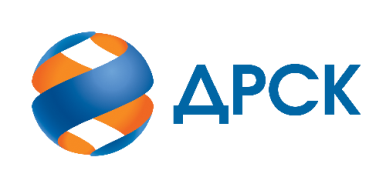                                                                      АКЦИОНЕРНОЕ ОБЩЕСТВО                «ДАЛЬНЕВОСТОЧНАЯ РАСПРЕДЕЛИТЕЛЬНАЯ СЕТЕВАЯ КОМПАНИЯ»г.  Благовещенск«02» апреля 2021 года№п/пДата и время регистрации заявкиИдентификационный номер Участника03.03.2021 09:08:40№ 58607414.03.2021 15:21:27№ 59451218.03.2021 04:04:17№ 59790918.03.2021 04:15:23№ 59791318.03.2021 05:51:41№ 597932№п/пДата и время регистрации заявкиИдентификационный номер Участника03.03.2021 09:08:40№ 58607414.03.2021 15:21:27№ 59451218.03.2021 04:04:17№ 59790918.03.2021 04:15:23№ 59791318.03.2021 05:51:41№ 597932